VHi产品功能简要介绍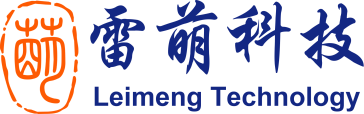 功能简要介绍“VHi”是针对派对房小型酒吧设计的一款产品，既具有人声效果处理功能，同时又具有音箱管理功能。以下是“VHi”的功能简介采用美国ADI双核心DSP芯片“ADSP-21571”进行音频处理64bit高精度运算架构：为处理器的算法提供强大运算能力支持96kHz高采样率：数据处理后保持高保真、高还原特性XLR平衡口（卡侬口）输入：即插即用，支持热插拔：防止误操作造成的设备损坏麦克风移频可有效防止啸叫，有2Hz～8Hz可选，并可选择“OFF”自动噪声门：无需调节，可有效降噪效果动态调节：让人声更具有感染力各输出通道的混音器：可设置音乐、麦克风及效果混合比例各输出通道均设有“双引擎压限”：可最大限度保护音响设备各输出通道均设有均衡调节功能、延时功能设管理员模式与用户模式：管理员模式下可存储、调整参数设备内部可预存9种效果模式,可用遥控器选择想要的模式录音输出端口：可将后置输出信号输出至外部录音设备进行存储 便捷的PC用户界面软件，可中英文切换，方便用户根据使用习惯选择语言通过RS232接口连接电脑调节参数：保障数据传输的稳定性软件自带音频测试系统：可精准测量音频数据，帮助使用者快速准确调出理想声音产品图片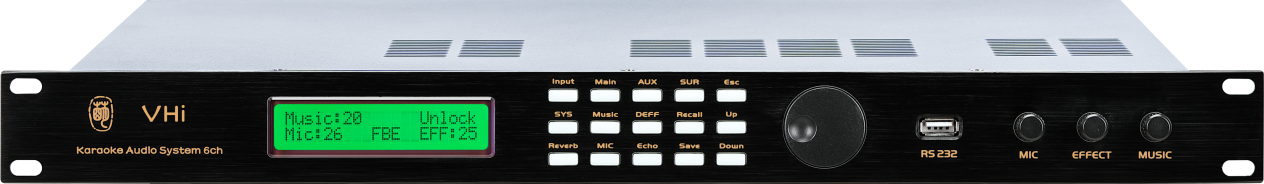 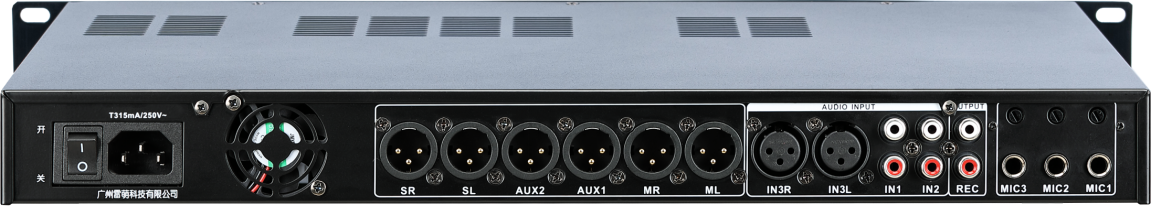 VHi产品参数音乐端口最大输入电平+21dBu（8.7V RMS）输出通道最大输出电平+21dBu（8.7V RMS）麦克风输入灵敏度640mV（out：8.7V）卡侬口音乐输入增益-6dB、-3dB信噪比>110dB适应电源220V / 50Hz设备净重3.9Kg设备尺寸（长、宽、高）483 x 254 x 44mm(1U)